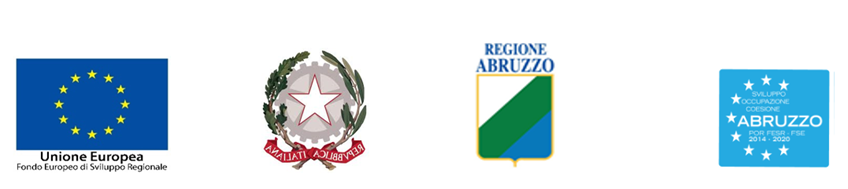 Allegato BContributi a fondo perduto in favore dei soggetti gestori delle aree sciabili attrezzate presenti sul territorio regionale al fine di contrastare gli effetti della grave crisi economica derivante dall'emergenza epidemiologica da COVID-19 “IMPIANTI SCIISTICI IN ABRUZZO”.Attestazione dei requisiti di ammissibilitàIl/La sottoscritto/a ____________________________________________________________________nato/a ______________________________________ prov. (______) il _________________________residente a ______________________________________________________________ prov. (______)alla via ________________________________________ numero _____________ CAP _____________con studio professionale in _______________________ via _____________________________ n. ____iscritto/a all’Albo professionale/Ruoli dei __________________________________________________di ____________________________________ al n. ________________dal______/_________/______,o in alternativaIl Centro/Associazione/Società___________________________________________________________iscritto/registrato a _____________________________________________________ al n.___________nella persona dell’amministratore/legale rappresentante pro tempore _____________________________nato/a a ______________________________________ prov. (______) il _______________________residente a _____________________________________________________________ prov. (________)alla via __________________________________________ numero __________ CAP _______________in seguito all’incarico conferitogli dal destinatario denominato (specificare ragione sociale) ___________________________________ Codice fiscale/Partita IVA_____________________________ con sede legale in _____________________________ via ____________________ e in relazione all’Avviso pubblico per Contributi a fondo perduto in favore dei soggetti gestori delle aree sciabili attrezzate presenti sul territorio regionale al fine di contrastare gli effetti della grave crisi economica derivante dall'emergenza epidemiologica da COVID-19 “IMPIANTI SCIISTICI IN ABRUZZO”.ATTESTA CHEIl Destinatario ha subito un danno per effetto della sospensione delle attività in conseguenza dei provvedimenti in materia di sicurezza sanitaria operati dallo Stato e dalla Regione consistente nella riduzione dei ricavi relativi alla stagione sciistica 2019-2020, limitatamente ai mesi di febbraio, marzo, aprile 2020, di almeno un terzo rispetto ai medesimi mesi della stagione sciistica 2018-2019; Luogo e data ______________________________	Il Soggetto abilitato	                                                                                ______________________________________			          (da firmare digitalmente)AVVISO PUBBLICO